Прес-релІз19 вересня, неділя,  2021 рікВеликий зал ім.Василя Сліпака НМА України ім.П.І.ЧайковськогоПочаток о 19.00Квитки онлайн: bitly.su/g0bGg7hУ Києві виконають симфонічну поему “GENESIS.СОТВОРІННЯ СВІТУ» ізраїльського вченого, композитора Баруха Берлінера, під читання народного артиста України Остапа СТУПКИ.В концерті вперше будуть використані новітні  технології синтезу музики і відеоарту. Симфонічна поема вже має 1 млн. переглядів в You tube.  Автор світової поеми Барух Берлінер, не тільки композитор, але й відомий ізраїльський вчений, автор книг з економіки, який отримав ступінь з математики в Цюрихському університеті, викладає в Тель-Авівському університеті, читає лекції в провідних університетах світу. Він - автор декількох великих симфонічних творів, а також камерних циклів. Його музика виконується в Європі, Америці й Азії. Барух Берлінер окрім наукових книг пише ще й вірші, причому декількома мовами - івриті, німецькою та англійською.Київським глядачам програму ізраїльського композитора репрезентує  Президентський оркестр України під орудою народного артиста України Василя Василенко.  	Остап СТУПКА,  який виступить у ролі читця (тексти Біблії є невіддільною частиною твору) - народний артист України, актор театру та кіно, телеведучий, лауреат Мистецької премії «Київ» імені Амвросія Бучми.Спеціальний гість концерту – Лауреат міжнародних конкурсів віолончеліст Олексій Шадрін. «Твори незвичайної краси й гармонійності - ось що приваблює слухачів сьогодні на концертах Баруха Берлінера», - зазначає світова преса.Концерт відбудеться у Великій Залі ім. Василя Сліпака НМА України ім.П.І.Чайковського. Велична будівля залу є справжнім символом столиці та і всієї України. Вона відома не тільки знаною архітектурою в стилі венеціанського палаццо, а й особливою акустикою. Концерт проводиться за підтримки Департаменту культури КМДА.Партери проєкту: агенція “E.L.A.MEZUYNUT”, ГО «ДРУЗІ МУЗИКИ», Благодійний фонд "УКРАЇНА-ЦІННОСТІ"  та Благодійна організація "Благодійний  фонд "Україна-час відродження".  Концерт присвячений 80-річчю трагедії Бабиного Яру у Києві. Національний Президентський оркестрДиригент – народний артист України – Василь ВАСИЛЕНКОБарух БЕРЛІНЕР (Ізраїль)п р о г р а м а:-	 “GENESIS” / СОТВОРІННЯ для читця і симфонічного оркестру.За подіями перших глав книги «Буття»:І-Перший День Створення світу    ІІ-Створення Адама і Єви    ІІІ-Вигнання з раю   IV-Каїн і Авель    V-Ной    VI-Потоп    VII-Заповіт веселкиЧитець – народний артист України Остап СТУПКА-	«Сон Якова» Концерт для віолончелі  і симфонічного оркестру:I-Пролог  II-Сон Якова. Каденція-Молитва   III-Врата раюСоліст – Лауреат міжнародних конкурсів Олексій ШАДРІН (віолончель)До уваги глядачів! Вхід до залу ім. Василя Сліпака  НМА України ім.П.І.Чайковського без захисних масок на обличчі заборонено. Ми дбаємо про ваше здоров’я і безпеку.Контактна особа і акредитація  журналістів:Олена  Передерій – +38 044 236 52 46+38 096 752 80 06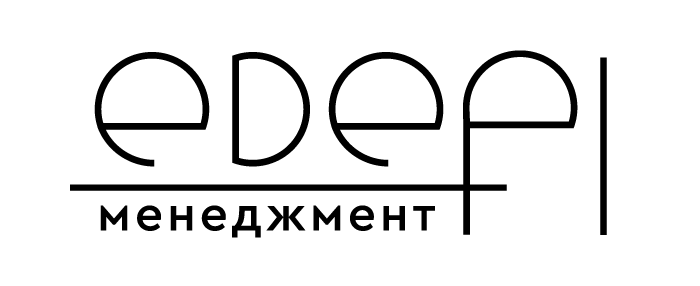 www.ederimanagement.comGENESISСОТВОРІННЯ СВІТУ